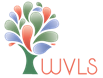 1.  President Tom Bobrofsky called the meeting to order at 1:08 p.m.2.  Roll call was taken by Schulz and it was determined a quorum was present.							Adoption of agenda. T. Bobrofsky asked for approval of the agenda.   S. Stevens/L. Giordano motion to accept the agenda. All Aye. Motion carried. 2019 V-Cat Budget.  K. Schulz presented the DRAFT 2019 V-Cat Budget proposal.  Schulz reviewed each line item of the budget and responded to questions from the committee.  Schulz will update the line “Telephone (Teleforms lines) with an updated quote as it will be lower.  Schulz will investigate the use of the discovery layer and possible ways to optimize it.  P. Knuth/P. Pechura motion to take 2019 V-Cat Budget recommendation to the V-Cat Council in April. All Aye. Motion carried.Schulz will present the 2019 V-Cat budget with the member library shares to the V-Cat Council at their April 12, 2018 meeting.  If approved, the 2019 V-Cat budget will be presented to the WVLS Board of Trustees at their May 2018 meeting.Discussion of WVLS Annual Maintenance Fee.  K. Schulz presented on the removal of WVLS from the V-Cat Annual Maintneance Fee Shares moving forward.  E. Grunseth/S. Stevens motion to remove WVLS from the V-Cat Annual Maintneance Fee Shares moving forward.  All Aye. Motion carried.Request for Agenda items.  None were suggested.Set next meeting date.Bobrofsky said that a meeting will be postponed until after the summer. Schulz will send out a survey to establish a date for a meeting.8.  Adjournment.	E. Grunseth/L. Giordano motion to adjourn.  Motion approved.  Meeting was adjorned at 2:53 p.m.Minutes submitted by Kyle Schulz  May 7, 2018.Present:Others Present:Tom Bobrofsky, ChairMarla Sepnafski, WVLS DirectorPaul Knuth Kyle Schulz Pat PechuraJosh KlingbeilEileen GrunsethLeah GiordanoStacy StevensMember Absent:Kim Metzke (via Go To Meeting)Stephanie SchmidtMary Taylor (via Go To Meeting)Dominic Fndrup